Прыметы тэкстуДубатоўка Іна Іванаўна,настаўнік пачатковых класаўДУА «Сярэдняя школа № 9 г. Жодзіна»Мэта: сістэматызацыя ведаў вучняў пра тэкст, яго асноўныя прыметы.Задачы: – узнавіць і замацаваць веды вучняў пра тэкст;– выпрацоўваць уменне вызначаць тэму i асноўную думку тэксту;– практыкаваць ва ўменні падбiраць загаловак да тэксту i прагназаваць змест тэксту па загалоўку; – развіваць інтанацыйныя навыкі, вуснае звязнае маўленне, узбагачаць слоўнiкавы запас вучняў;– садзейнiчаць выхаванню добразычлівасці, гуманных адносін да людзей. Абсталяванне: выявы вялікага грыба і кошыка (на дошку); контуры грыбоў і карткі з тэкстам (для вучняў). Ход урокаI. Арганізацыйны момант. (На дошцы выява вялікага грыба.) – Павярніцеся адзін да аднаго, усміхніцеся. Які настрой выклікае ў вас гэты грыб? Хай добры настрой дапаможа вам адкрыць новыя веды на гэтым уроку.II. Актуалізацыя ведаў і ўменняў вучняў.2.1. Параўнанне груп сказаў.– Прачытайце i параўнайце дзве групы сказаў, якія запісаны на дошцы.На дрэвах пажаўцела лiсце. У паветры лётаюць матылькi. У Наташы жоўты аловак.Пад ялiнкай сядзеў стары баравiк. Нага яго скрывiлася. Шырокая шапка ледзь трымалася.– Што вы заўважылi? – Як называецца група сказаў, звязаных па сэнсе?– Чаму будзе прысвечаны наш урок? Якая тэма нашага ўрока?2.2. Чыстапiсанне. Арфаграфічная размінка. (На дошцы выява вялікага грыба.)Цц Це це Цi ці Ця ця церамокЦiмафей зiрнуў пад шляпку грыба.Там былi i вусень, i конiк, i жучок.– У сказе другога радка падкрэслiце арфаграмы. (Вучань працуе каля дошкi.)– Звярнiце ўвагу на наш тэкст i сказы, якiя вы запiсалi. – Прачытайце тэкст на картцы:Пад ялiнкай сядзеў стары баравiк. Нага яго скрывiлася. Шырокая шапка ледзь трымалася. Цiмафей зiрнуў пад шляпку грыба. Там былi i вусень, i конiк, i жучок.– Ці можам мы вызначыць у гэтым тэксце тэму?2.3. Работа са схемай «Тэкст» (Форзац падручніка.).– Адкрыйце форзац ў пачатку падручнiка (злева) i знайдзiце тлумачэнне, што такое тэма.– Пра што гаворыцца ў тэксце? (Пра стары грыб.)– Разгледзьце схему на форзацы. Што яшчэ мы можам вызначыць у тэксце? (Асноўную думку.) Прачытайце азначэнне і ўспомнiце, як вызначаецца асноўная думка. Якая асноўная думка нашага тэксту.– Хто з вас здагадаўся, якую казачную назву даў аўтар гэтаму тэксту? (Церамок.) – Чаму жывёлы змаглі схавацца пад ім ад дажджу? А што нам з вамі дапамагае добра папрацаваць і дапаможа вызначыць мэту нашага ўрока? (Добразычлівыя адносіны і павага адзін да аднаго, ветлівасць.)– Назавіце асноўныя паняцці на схеме? (Тэкст, тэма, асноўная думка, загаловак.) Давайце паглядзім, ці змогуць гэтыя паняцці знаходзіцца радам як жывёлы пад грыбам. (На шляпку грыба прымацоўваецца слова «Тэкст», злева, справа і ўнізе ад грыба – карткі «Тэма», «Асноўная думка», «Загаловак».) – Сёння мы будзем вызначаць тэму i асноўную думку тэксту, вучыцца падбiраць загаловак да тэксту i паназіраем за прыметамі тэксту. III. Вывучэнне новага матэрыялу. 3.1. Прагназаванне зместу тэксту па назве. (Тэкст запісаны на дошцы, але адкрыты для чытання толькі загаловак.)– Прачытайце загаловак тэксту. (Залатая восень.)– Як вы думаеце, пра што пойдзе размова ў тэксце?– Прачытайце тэкст.Залатая восеньУ залатым убраннi стаiць лес. Лёгкi ветрык калыша верхавiны дрэў. Жоўтае лiсце мякка падае на зямлю. Павольна плыве белае павуцiнне. Прыйшла залатая восень.– Што падказаў нам загаловак? (Тэму.)– Вызначце асноўную думку тэксту.– Цi ўказвае загаловак на асноўную думку?– Які вывад мы можам зрабіць?3.2. Работа з рубрыкай «Завяжы вузялок!» (с. 21).– Што мы можам дадаць пра значэнне загалоўка ў тэксце? Фізкультхвілінка.IV. Замацаванне вывучанага матэрыялу. 4.1. Аднаўленне дэфармаванага тэксту (практ. 35, с. 21). (Работа ў парах).– Абмяркуйце, у якой паслядоўнасці трэба паставіць сказы, каб атрымаўся тэкст.V. Падвядзенне вынікаў урока. – Цi даведалiся мы пра ўсё, што планавалi? (Пасля станоўчых адказаў настаўнік знімае выяву грыба, перамяшчае ўніз дошкі. На дошцы застаецца аснова для кластара «Тэкст».)– Карыстаючыся словамі-апорамі, раскажыце, што было новым? (Вучні выходзяць да дошкi i дабудоўваюць сувязі ў кластары стрэлкамі.)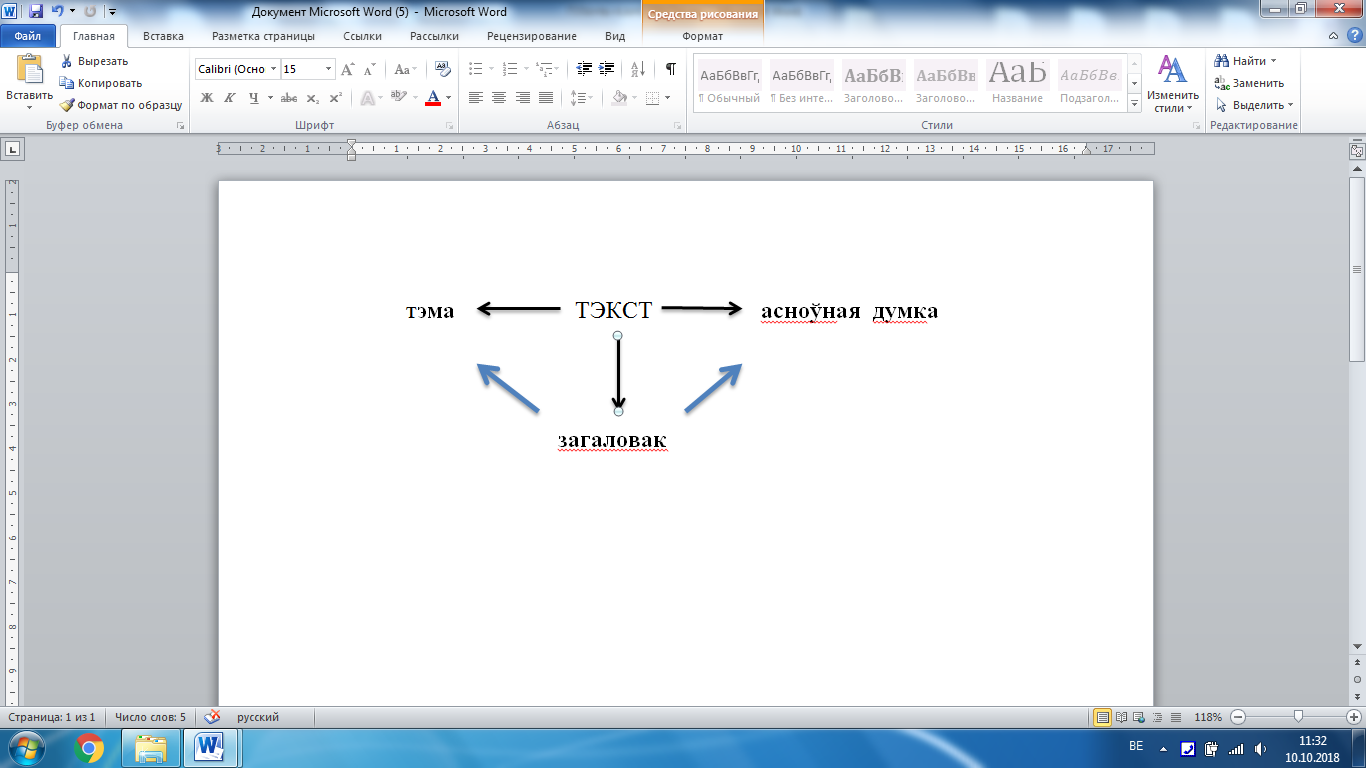 VI. Дамашняе заданне. – Вы самастойна можаце выбраць заданне аднаго з трох узроўняў: 1 узровень – 6 балаў (Практ. 33, с. 20), 2 узровень – 8 балаў (Практ. 37, с. 23), 3 узровень – 10 балаў (Практ. 36, с. 22).VII. Рэфлексiя.– Давайце звернемся да нашага баравiчка. Каля яго стаіць кошык, а ў вас на партах ляжаць грыбы. На адваротным баку грыба напішыце словы, якія часцей за ўсё сустракаліся на ўроку і пакладзіце свой грыб у кошык. 